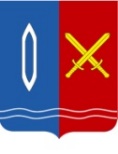 МУНИЦИПАЛЬНОЕ БЮДЖЕТНОЕ ОБЩЕОБРАЗОВАТЕЛЬНОЕ УЧРЕЖДЕНИЕСРЕДНЯЯ ШКОЛА №10Юридический адрес: 155043 г. Тейково, ул. Молодежная, д.10тел. (49343)2-43-79, факс (49343)2-14-85E-mail: mscs10teikovo2009@rambler.ruИнформация о педагогических работниках, имеющих первую или высшую квалификационную категории, ученое звание и (или) ученую степень, участвующих в реализации образовательных программ в 2022-2023 учебном году.На уровне начального общего образования                                     На уровне основного общего образования                                           Макарова Светлана Павловна – кандидат химических наукНа уровне среднего общего образованияМакарова Светлана Павловна – кандидат химических наукОбщее количествозадействованных педагоговИмеющих первую или высшую квалификационную категорию по должности «Учитель»1814№ФИО педагоговКвалификационная категория1.Байдикова Оксана Анатольевнапервая квалификационная категория2.Белых Андрей Николаевичсоответствие занимаемой должности3.Богачева Алла Борисовнапервая квалификационная категория4.Бунина Наталия Владимировнапервая квалификационная категория5.Вербицкая Алла Витальевнапервая квалификационная категория6.Галенко Ольга Алексеевнапервая квалификационная категория7.Гламазда Екатерина Юрьевнапервая квалификационная категория8.Егорова Ольга Васильевнапервая квалификационная категория9.Жевакова Екатерина Владимировнапервая квалификационная категория10.Зубарева Александра Петровнабез категории11.Иванова Ирина Александровнапервая квалификационная категория12.Игнатьева Анастасия Михайловнасоответствие занимаемой должности13.Кондратьева Елена Валерьевнапервая квалификационная категория14.Королева Полина Аркадьевнабез категории15.Леонтьева Татьяна Александровнавысшая квалификационная категория16.Лукьянова Ольга Игоревнапервая квалификационная категория17.Макарова Анна Сергеевнапервая квалификационная категория18.Мордовина Ольга Владимировнавысшая квалификационная категорияОбщее количествозадействованных педагоговИмеющих первую или высшую квалификационную категорию по должности «Учитель»2521№ФИО педагоговКвалификационная категория1.Белых Андрей Николаевичсоответствие занимаемой должности2.Бодунова Екатерина Сергеевнапервая квалификационная категория3.Галенко Ольга Алексеевнапервая квалификационная категория4.Гламазда Екатерина Юрьевнапервая квалификационная категория5.Гришанина Ирина Владимировнавысшая квалификационная категория6.Гуглева Екатерина Александровнапервая квалификационная категория7.Гусева Ольга Александровнасоответствие занимаемой должности8.Жевакова Екатерина Владимировнапервая квалификационная категория9.Иванова Ирина Александровнапервая квалификационная категория10.Кондратьева Елена Валерьевнапервая квалификационная категория11.Кузьмина Светлана Евгеньевнапервая квалификационная категория12.Лачина Мария Геннадьевнавысшая квалификационная категория13.Леонтьева Татьяна Александровнавысшая квалификационная категория14.Листочкина Инна Андреевнабез категории15.Лукьянова Ольга Игоревнапервая квалификационная категория16.Макарова Светлана Павловнавысшая квалификационная категория17.Махалова Тамара Александровнавысшая квалификационная категория18.Мордовина Ольга Владимировнавысшая квалификационная категория19.Рамазанова Наргиз Залумхановнапервая квалификационная категория20.Рындина Наталья Александровнапервая квалификационная категория21.Тюленева Елена Валерьевнасоответствие занимаемой должности22.Фатеева Тамара Юрьевнавысшая квалификационная категория23.Цветкова Дарья Сергеевнавысшая квалификационная категория24.Чудова Светлана Витальевнавысшая квалификационная категория25.Шуваева Мария Николаевнапервая квалификационная категорияОбщее количествозадействованных педагоговИмеющих первую или высшую квалификационную категорию по должности «Учитель»1312№ФИО педагоговКвалификационная категория1.Гришанина Ирина Владимировнавысшая квалификационная категория2.Иванова Ирина Александровнапервая квалификационная категория3.Лачина Мария Геннадьевнавысшая квалификационная категория4.Леонтьева Татьяна Александровнавысшая квалификационная категория5.Листочкина Инна Андреевнабез категории6.Лукьянова Ольга Игоревнапервая квалификационная категория7.Макарова Светлана Павловнавысшая квалификационная категория8.Махалова Тамара Александровнавысшая квалификационная категория9.Рындина Наталья Александровнапервая квалификационная категория10.Фатеева Тамара Юрьевнавысшая квалификационная категория11.Цветкова Дарья Сергеевнавысшая квалификационная категория12.Чудова Светлана Витальевнавысшая квалификационная категория13.Шуваева Мария Николаевнапервая квалификационная категория